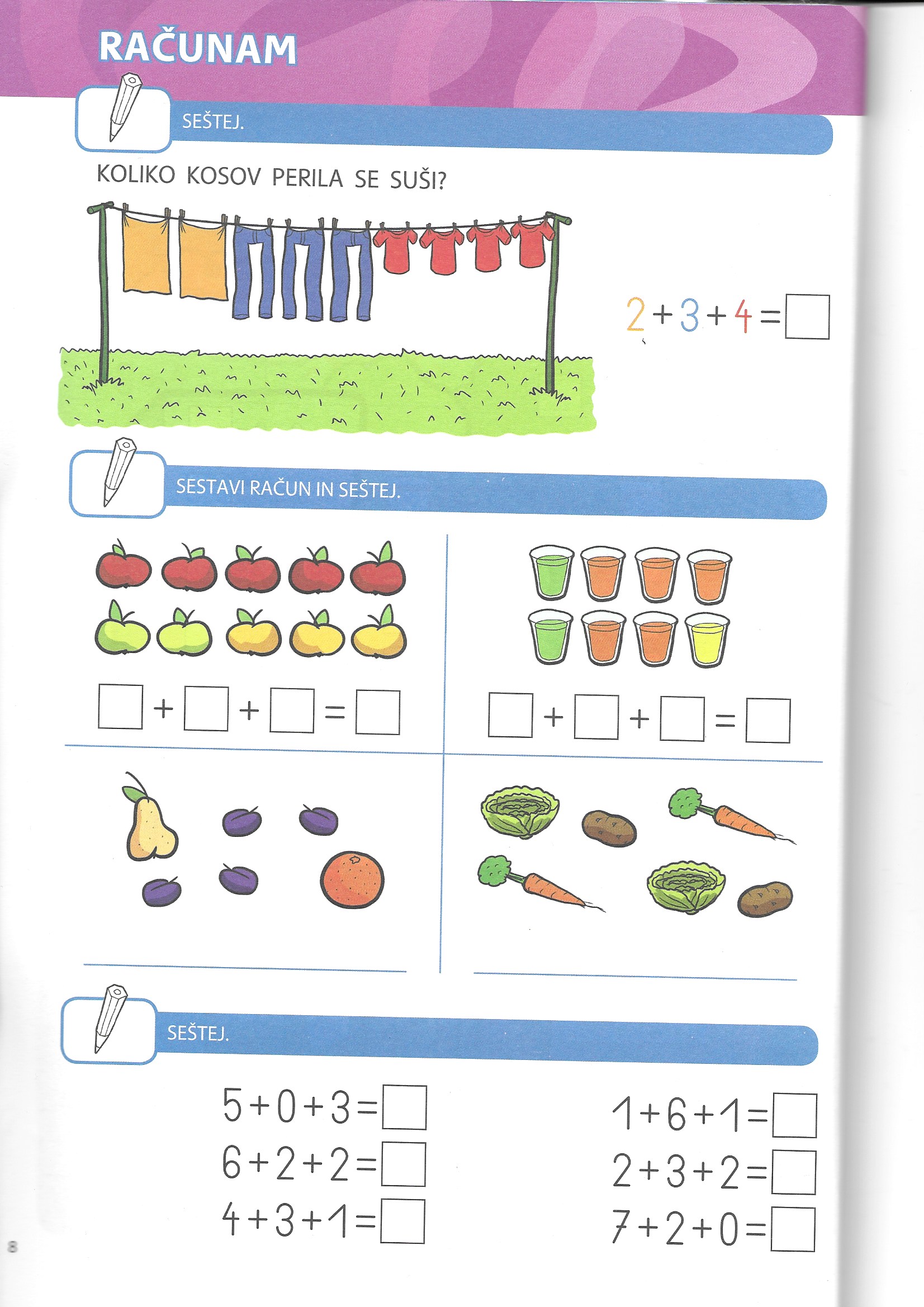 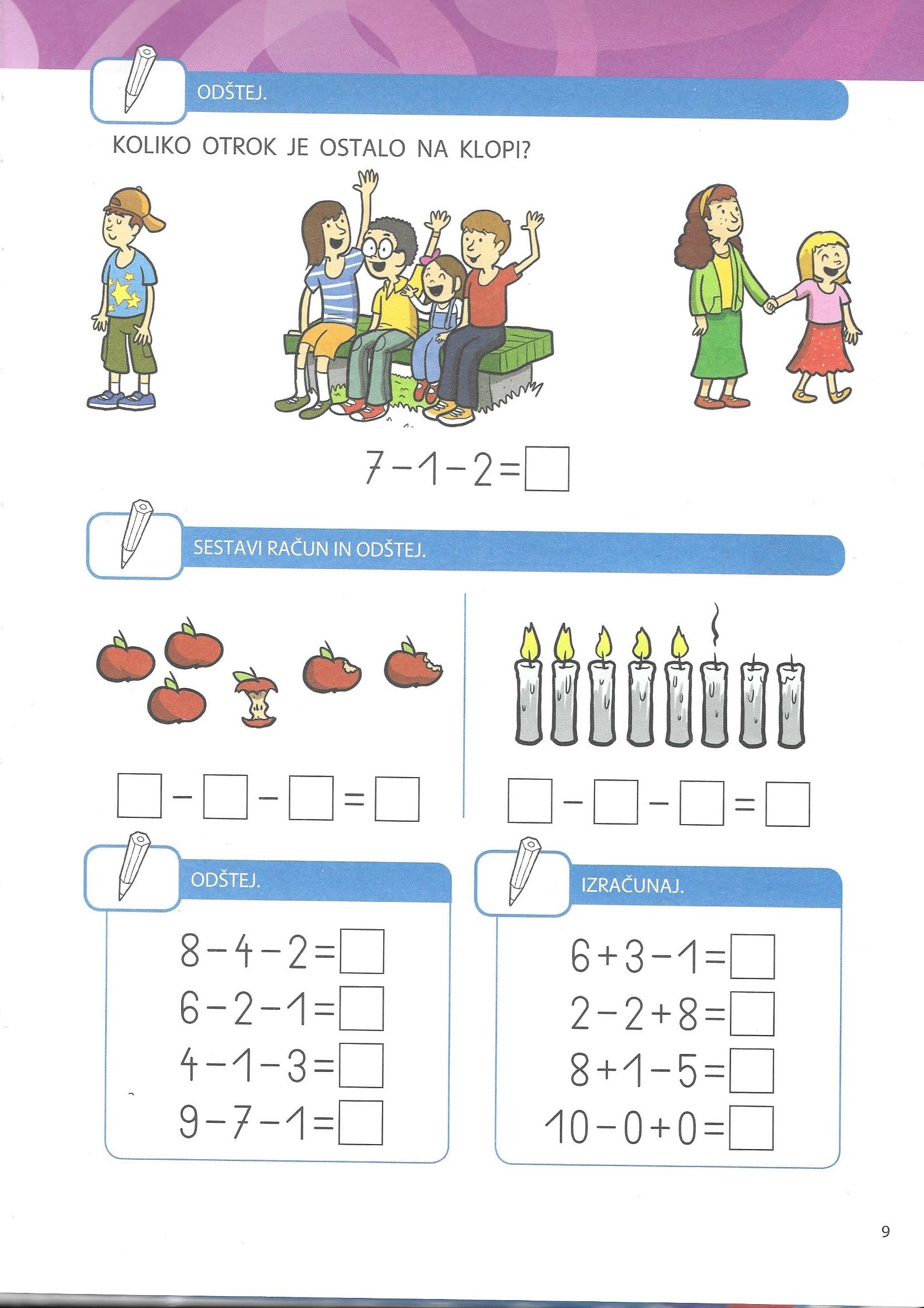 OŠ Col, PŠ Podkraj1. razred  Pouk na daljavo – Učna gradiva in navodila za učenceUčiteljica Katja Turk Medveščekemail: katja.turk@guest.arnes.sVzgojiteljica Slavica VelikonjaEmail: slavica.velikonja1@guest.arnes.siDoločene učne vsebine si lahko pogledate na spodnjem spletnem naslovu.https://www.lilibi.si/TOREK, 7. 4. 2020SLJ: BeremDanes boš vadil branje. Spodaj sva pripravili tri različne bralne liste. Prvi in drugi bralni list preberete vsi učenci. Pri branju bodi pozoren. Beri tako kot beremo v šoli. Ko izgovoriš prvi glas, narediš piko, potem pa loke naprej. Ob tem glasno izgovarjaj besede.MAT: RačunamReši naloge v DZ 3 na strani 8 in 9. (glej spodnje navodilo)Danes boš ponovil računanje z več seštevanci in odštevanci. Ker imamo 3. del delovnega zvezka v šoli, bova strani iz DZ pošiljali v navodilih za delo. Če imaš možnost, si naloge natisni doma in jih reši. Če te možnost nimaš, potem prepiši račune v zvezek in jih izračunaj.SPO: SEJEM in SADIMPotrebuješ: različna semena, zemljo, plastične posodeSeješ lahko tudi zunaj (pred hišo). V plastične posode nasuj zemljo, skoraj do vrha. Nato v zemljo potresi različna semena (bučke, kumarice, solata, paradižnik, korenje, peteršilj, rdeča pesa, grah, fižol, semena različnih rož …)Na semena zrahljaj še malo zemlje. Zalij z vodo in postavi na sončno in toplo mesto. Zalivaj po potrebi.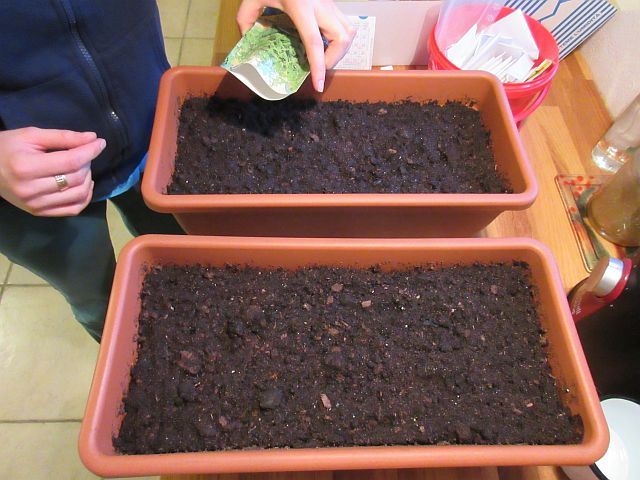 Ko rastlina zraste, sadike posadiš v vrtno gredo.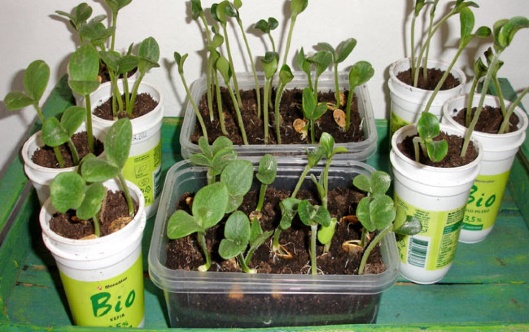 ŠPO: Športna abecedaDanes se razgibaj s pomočjo športne abesede. Ko narediš naloge, pojdi še na sprehod.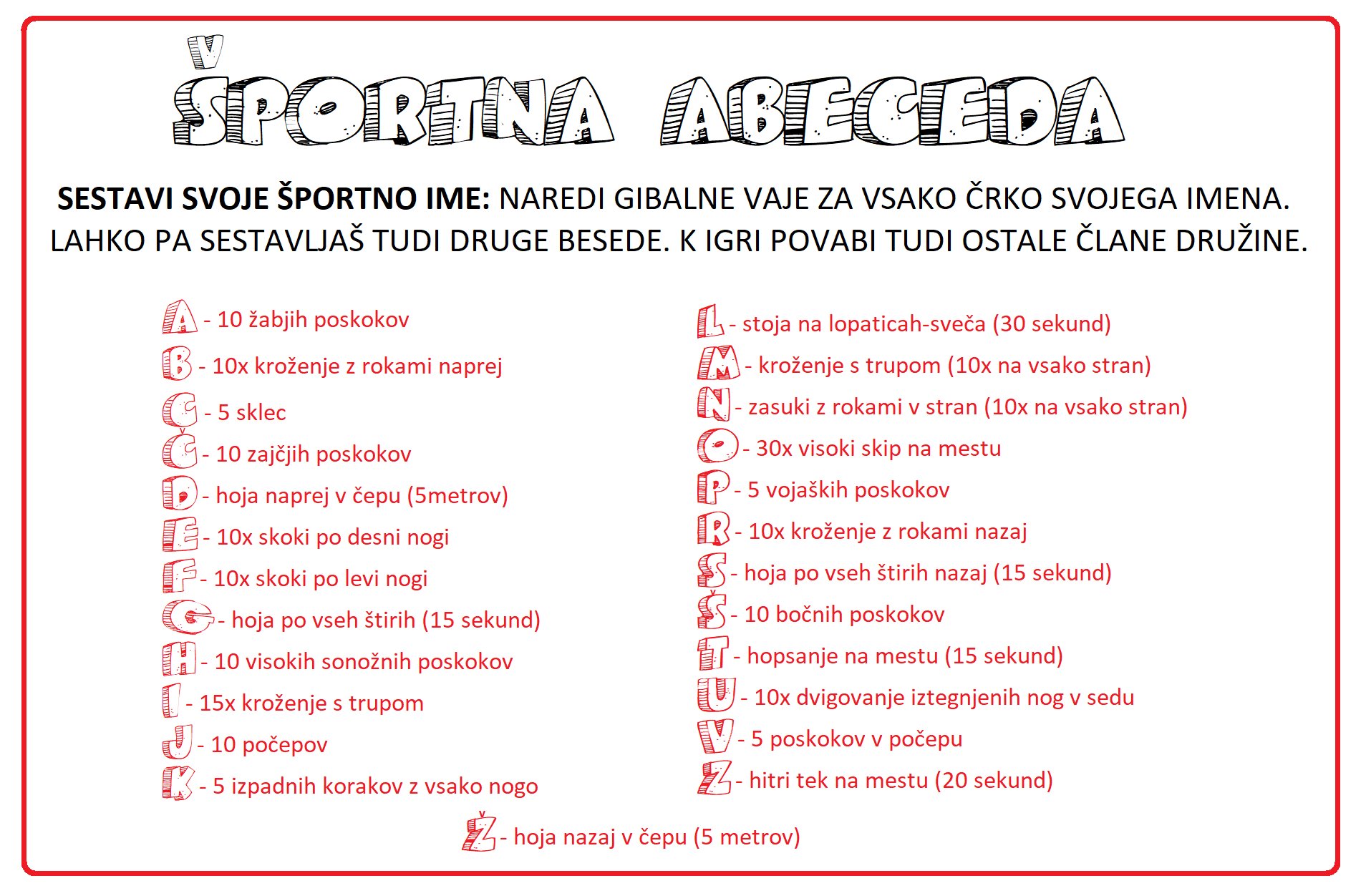 Č.    Beri 3 krat.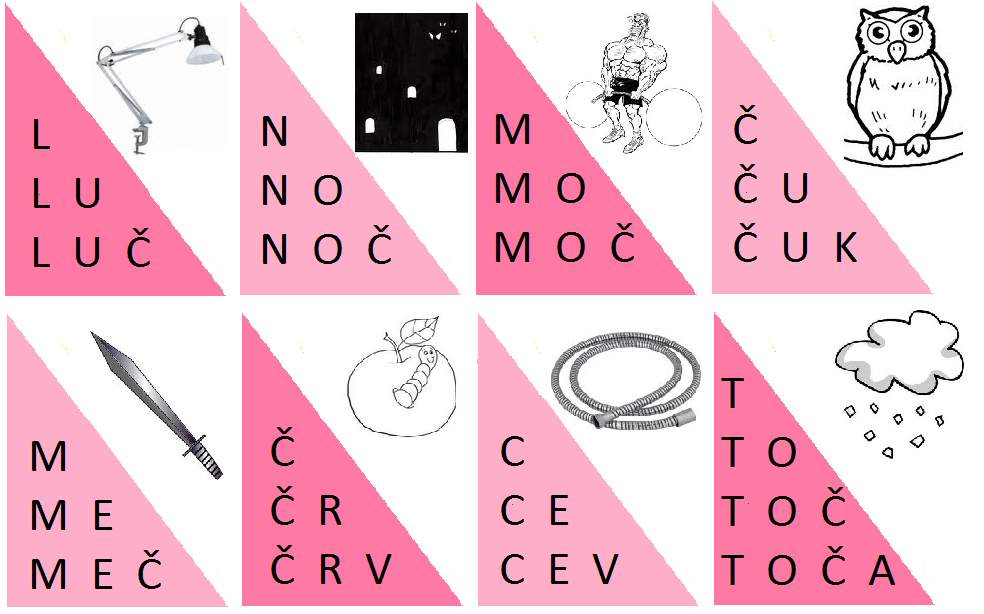 I A N T M E J V O K L R U D C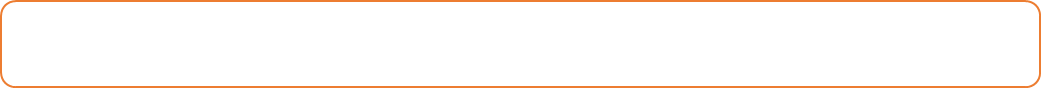 VOJKO MELJE MOKO V MLINU.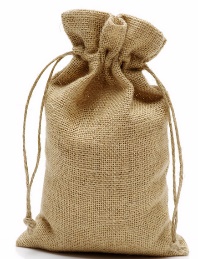 JE MLINAR. IMA VELIKO 			MOKE.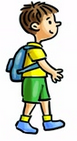 RAJKO IMA NA 		 KRONO.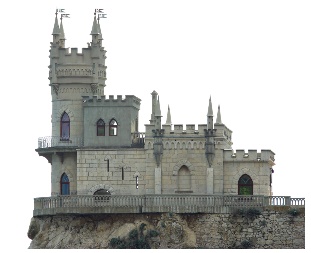 JE KRALJ IN NIMA 			  . 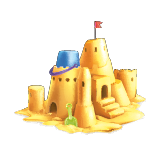 RAD DELA			 .DODATNO (KDOR ŽELI): TEŽJI  BRALNI  LISTI BERI. V VSAKI POVEDI JE NAPISANA BESEDA, KI VANJO NE SODI. ZAMENJAJ JO Z BESEDO, DA BO POVED SMISELNA.  POVED GLASNO PREBERI.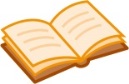 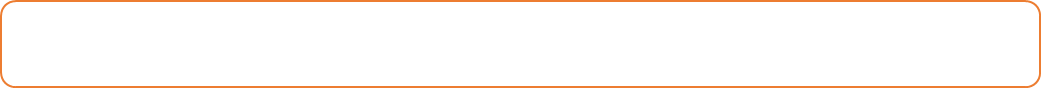 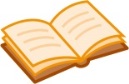 NA  GLAVI  IMAM  NOGE.RIBA  LETI  V  VODI.SOVA  GLASNO  LAJA.RIŠEM  Z  NOSOM.GLEDAM  Z  NOGAMI.MARA  VOZI  ZVEZEK.NEŽA  RADA  JE  SOK.KRAVA  GLASNO  LAJA.SOVA  PONOČI  PLAVA.URA  GLASNO  SKOVIKA.VLAK HITRO LETI.